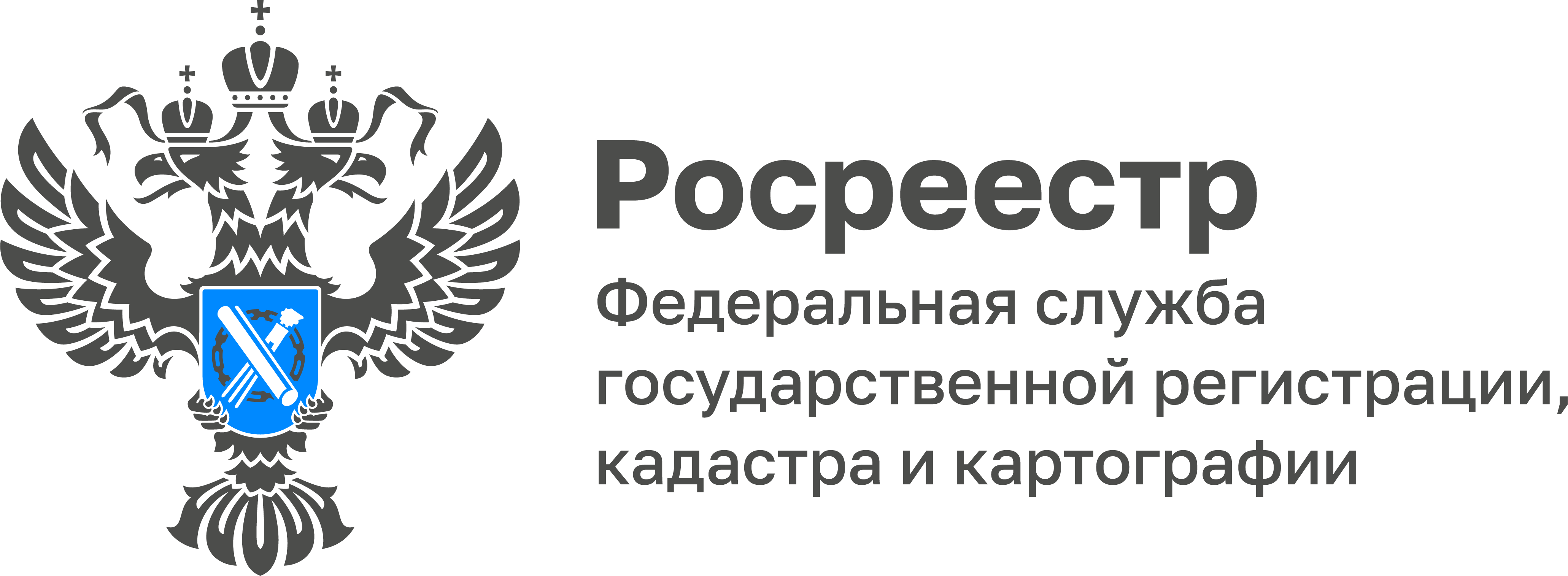 В 2022 году жителями Тульской области зарегистрировано более 
2 тысяч объектов недвижимости по «гаражной амнистии»Федеральный закон от 5 апреля 2021 года № 79-ФЗ «О внесении изменений в отдельные законодательные акты Российской Федерации» вступил в силу 1 сентября 2021 года. Он позволяет гражданам до 1 сентября 2026 года в упрощенном порядке оформить права на объекты гаражного назначения и земельные участки, на которых они расположены. Данные объекты должны быть построены до 30 декабря 2004 года, то есть до вступления в силу Градостроительного кодекса РФ, быть капитальными, иметь фундамент и прочную связь с землей, а также иметь не более одного этажа. Не попадают под «гаражную амнистию» самострои и подземные гаражи при многоэтажных домах и офисных комплексах. Так, в рамках реализации Закона Управлением Росреестра по Тульской области в 2022 году зарегистрировано 627 гаражей и 1 567 земельных участков, общей площадью 40 996,3 кв. м. Для бесплатного оформления гаража и земельного участка под ним в собственность, граждане должны обратиться в орган местного самоуправления с заявлением о предоставлении участка под гаражом. К заявлению необходимо приложить документ, подтверждающий факт владения гаражом (документ о выплате пая в гаражном кооперативе, решение о распределении гаража и т.д.) Также необходим межевой план земельного участка и технический план гаража, для подготовки которых необходимо обратиться к кадастровому инженеру.«В рамках реализации «гаражной амнистии» Управлением налажена активная работа с органами местного самоуправления, а также информирование о преимуществах «гаражной амнистии» и консультирование граждан по возникающим вопросам, - прокомментировала заместитель руководителя Управления Росреестра по Тульской области Татьяна Трусова.